ГКОУ школа - интернат для глухих детейОткрытый урокДИФФЕРЕНЦИАЦИЯ СВИСТЯЩИХ ЗВУКОВ  С - ЗУчитель – сурдопедагог           Байцаева Людмила Алборовнаг. ВладикавказЦели: учить правильному произношению звуков [с], [з] в слогах, словах, фразах; сравнивать характеристики этих звуков; развивать фонематический слух; определении позиции звуков в словах; закреплять предлоги (с, за, из, из-за, из-под) в  предложениях; закреплять навыки чтения; развивать внимание и логическое мышление у ребенка.Оборудование: предметные картинки на звуки [с], [з  раздаточный материал для звукового анализа ; кроссворд; компьютер, таблички, профили, дидактические карточки с текстом, таблички по теме.Ход ведения занятия.Организационный момент.2.ФП. УчительУченик- Поздоровайся.- Здравствуйте!- Как ты меня слышишь?- Я слышу хорошо.-Какое сейчас время года?-Весна.- Назови весенние  месяцы.- Март, апрель, май.- Какой сегодня день недели?- Сегодня среда.- Какой сейчас урок?- Сейчас урок слухового восприятия.-Что ты будешь делать на уроке?- Я буду слушать, говорить, отвечать на вопросы.- Сегодня будем говорить слова со звуками  С и З- Что это за рисунки?- Это профили звуков С ,З.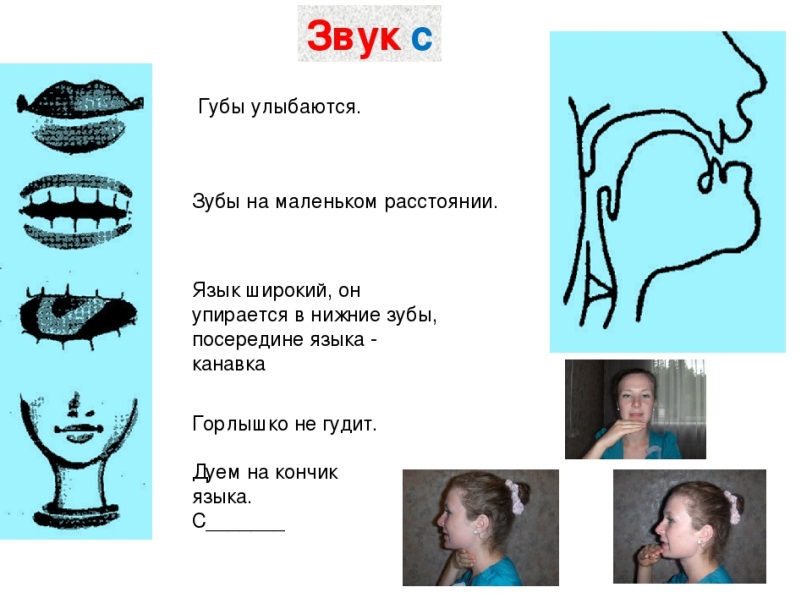 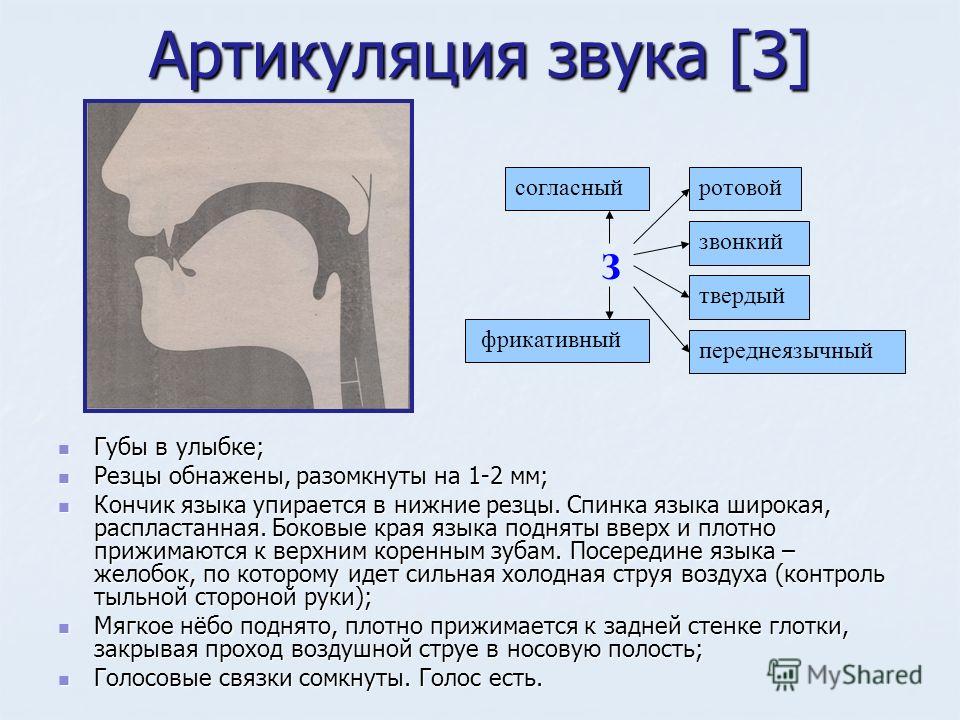 - Это профиль звука З- Сегодня нам прислали письмо. Давай посмотрим, что в нем.  Текст письма. - Это пригласительный билет в зоопарк. Прочитай.- Дорогой Азамат! Приглашаем тебя в зоопарк.- Нас приглашают в зоопарк. Чтобы пойти в зоопарк, нужно отгадать загадки: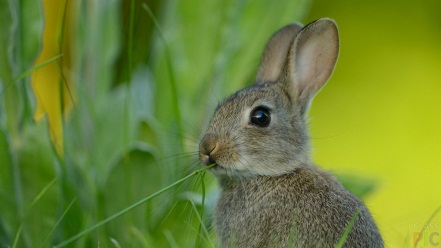 ЗАЯЦМного бед таят леса,Волк, медведь там и лиса!Наш зверек живет в тревоге,От беды уносит ноги.Ну-ка, быстро отгадай-ка,Как зверек зовется? - Зайка.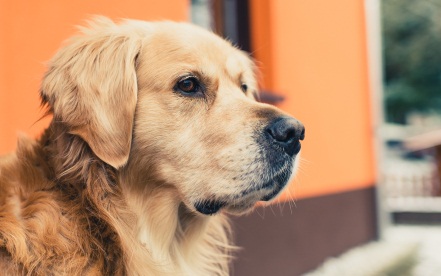 СОБАКА- Жил-был маленький щенок.Он подрос, однако,И теперь он не щенок –Взрослая … - Собака.- Произнеси звуки в словах, которые мы изучаем .- С, З.- Чем похожи эти звуки?- Они оба согласные, твердые- Чем отличаются эти звуки друг от друга?- Звук [с] – глухой, [з] – звонкий. 3.Работа со звукотаблицей. - Говори звуки С-З правильно! Прочитай задание: Найди картинки, в названии которых есть звуки С.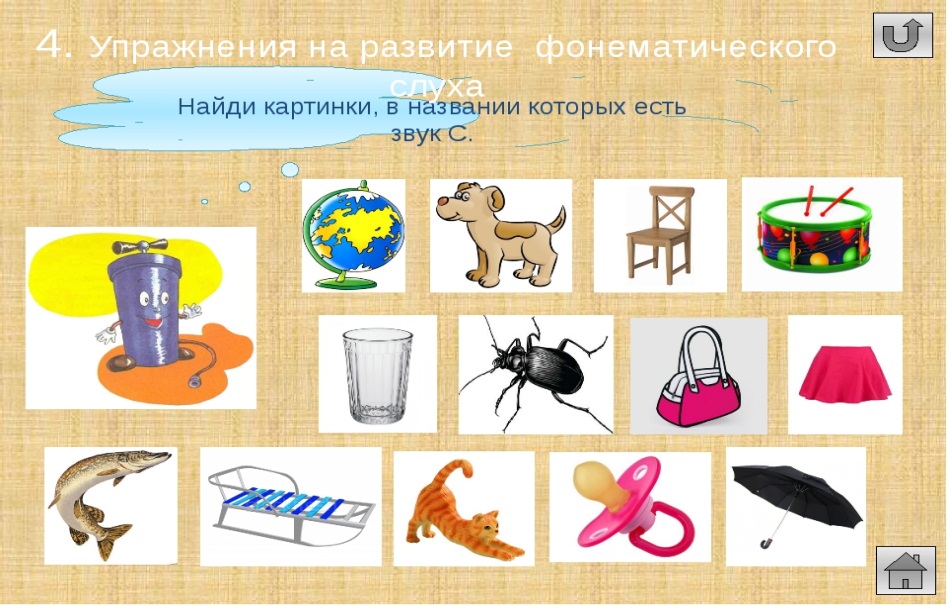 - Глобус, собака, стул, стакан, насос, сумка, санки, соска-Что ты сделал?- Я нашел картинки, в названии которых есть звук С.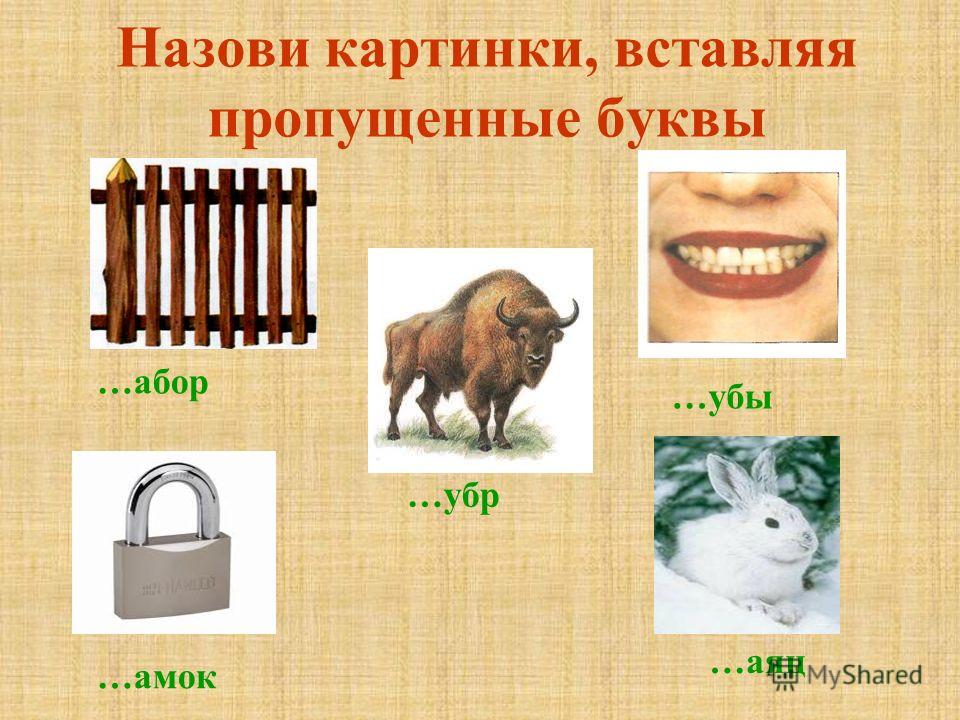 - Забор, зубр, зубы, замок, заяц.4. - В словах, на картинках со звуками С-З поставь ударения. Прочитай.- Глобус, собака, стул, стакан, насос, сумка, санки, соска, забор, зубр, зубы, замок, заяц.5 ФизкультминуткаВ зоопарке побывали,Очень сильно мы устали.Мы играть с лисой пойдем,Хорошо мы отдохнем!У лисицы острый нос,У нее пушистый хвост.Шуба рыжая лисаНесказанной красоты.– Я охотница до птицы!Кур ловить я мастерица!Как увижу – подкрадусьИ тихонько затаюсь.После прыгну и схвачу,Деткам в норку отнесу.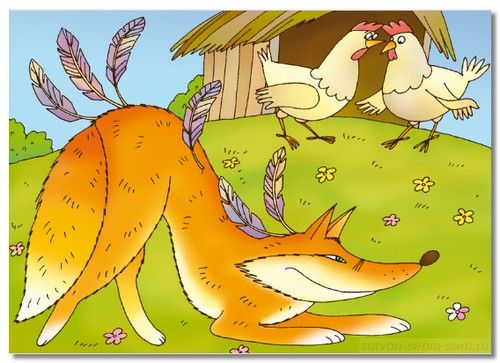 6. - Прочитай скороговорки.За-са-за – вот идет коза.Са-за-са – вот летит оса.Зу-зу-су – мы видели лису.Су-су-зу – отвязали мы козу.7.- А сейчас поиграем в игру « Наоборот». Я тебе буду говорить слоги со звуком З, а ты на С, а потом наоборот. Са – Со – Су – Сы –Сэ – Соя – Суп – Лиса – Коса – Сайка – – за– зо– зу- зы- зэ- зоя– зуб– Лиза– коза– зайка8. Работа с картинками.Учитель обращает внимание детей на картинки, расположенные на наборном полотне (ослик, собака, заяц, лиса, слон, коза, свинья, барсук, носорог, зубр, суслик, лошадь).Назови сначала диких животных а потом – домашних.9. Использование здоровье сберегающих технологий. Упражнение для глаз. 1.Крепко зажмурьтесь на 3-5 секунд. Повторите 5-6 раз.Закройте глаза и слегка надавливайте подушечками трех пальце на глаза. Повторите 5-6 раз.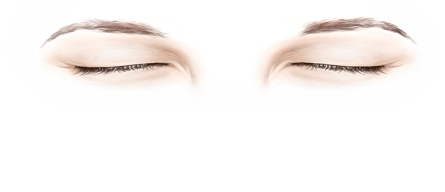 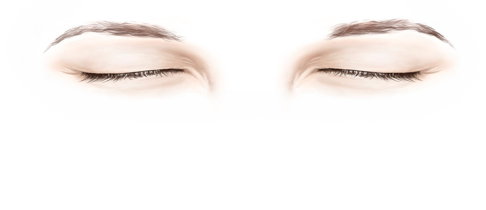 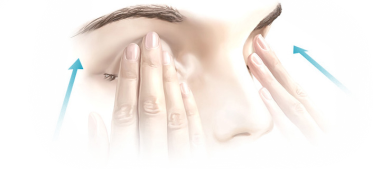 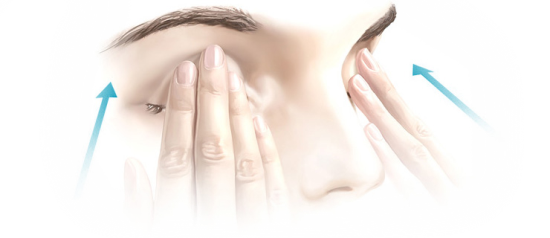 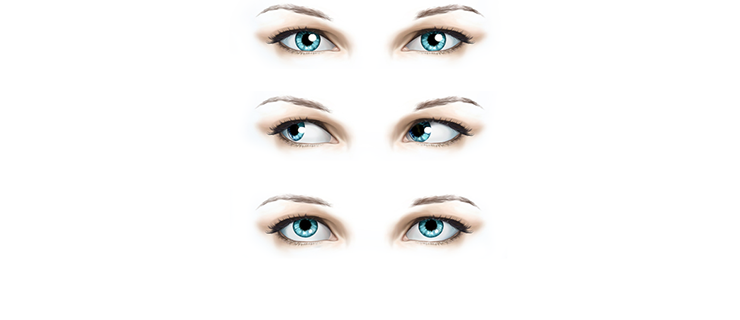 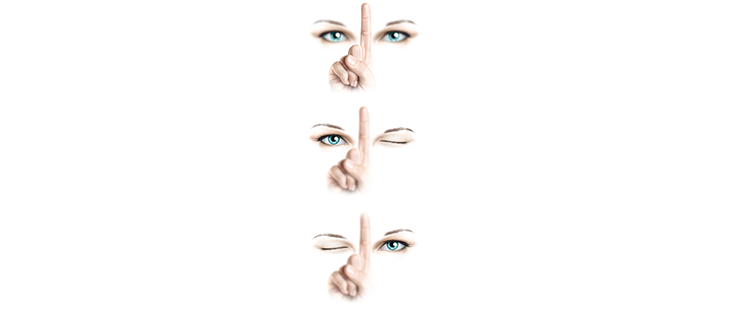 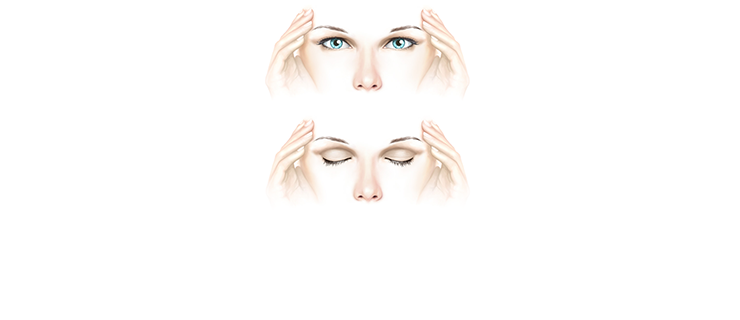 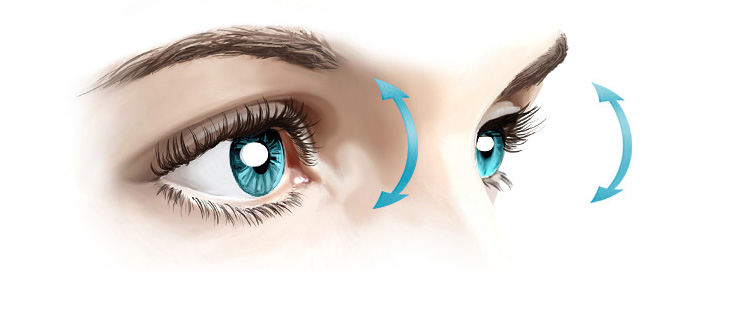 - Дикие животные:Заяц, лиса, слон, барсук, носорог, зубр, суслик.Домашние животные: ослик, собака, коза, свинья, лошадь.10.Составление предложений.На доске выставляются символы предлогов (с, за, из, из-за, из-под). - Давай вместе вставим предлоги в слова.Зайка спрятался … куст. – Где спрятался зайка?Козы пасутся … домом. – Где пасутся козы? Лиса выскочила … норы. Откуда? Из чего?Рысь спустилась … дерева. С чего?Ослик выглядывает … столба. Откуда?Кот выскочил …из- под стола.- за.-за.- из-с-из-заиз -под11. Работа с деформированным текстом.Дифференциация в предложениях и тексте.Задание. Прочитай текст, вставь пропущенные буквы С-З. Перескажи текст.Летом Ли_а отдыхала у дедушки. Дедушка внучке _плел  кра_ивую  .  Ли_а отправила_ь в   за ягодой. Под  она набрала в кор_ину крупную _пелую  .  Девочка очень _ коро набрала _емлянику.   Вечером Ли_а    _ варила   .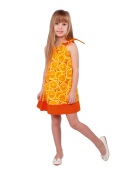 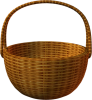 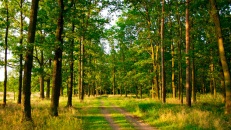 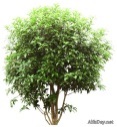 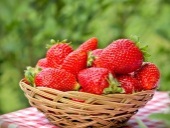 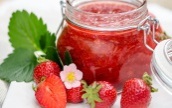 12. Выработка умения отвечать на вопросы.Ответы на вопросы.- Ответь на вопросы по тексту.-Что сделал дедушка внучке?- Куда пошла девочка с корзиной?- Какие ягоды собрала Лиза ?- А что сварила Лиза из земляники? Девочка, корзина, лес, куст, земляника, варенье.Сплёл, красивая, отправилась (ушла), спелая.13. Итог занятия.- Над какими звуками мы сегодня работали?-Что сегодня делал на уроке?- Ты сегодня хорошо работал, молодец! Урок закончен. - Попрощайся.- До свидания.Мы работали над звуками С-З.- Ну уроке я отвечал на вопросы, отгадывал загадки, называл картинки со звуками С - З, ставил ударения в слова, проводил физкультминутку и гимнастику для глаз, читал скороговорки, играл в игру « Наоборот», вставлял предлоги в предложения, вставлял слова в текст вместо картинок.